Beitritt als Freundin oder Freund des Freibads Gimbsheim 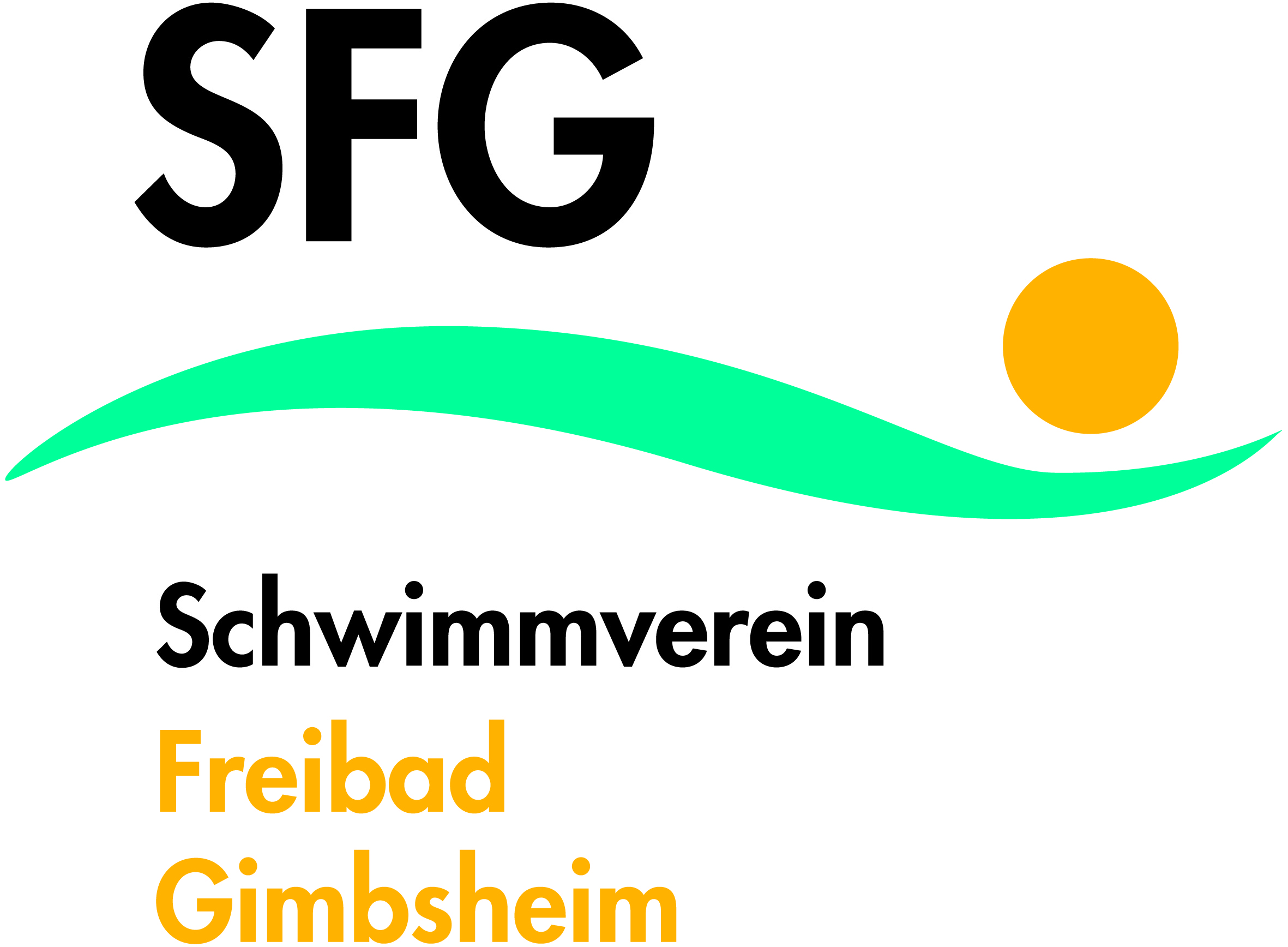 Persönliche Daten
Erklärungen Bitte füllen Sie auch das SEPA-Mandat auf der zweiten Seite aus. Bitte mailen Sie das Formular als Scan mit Unterschrift an mitglieder@schwimmbad-gimbsheim.de oder drucken Sie das Formular aus, unterzeichnen Sie es und geben es im Freibad ab. Der Vorstand entscheidet zeitnah über die Aufnahme und informiert Sie darüber.  SEPA-Basislastschrift-Mandat für wiederkehrende Zahlung (Beiträge, Gebühren, Kosten)SFG e.V., Zum Schwimmbad 1, 67578 Gimbsheim 	
Gläubiger ID: DE06SFG00001218957	

Mandatsreferenz: Ihr SEPA-Mandat ist in der Regel Ihre Mitgliedsnummer und befindet sich auf Ihrer Mitgliedskarte. Sollte aus Gründen von Defekt oder Verlust eine neue Karte ausgestellt werden, so ändert sich die Mandatsnummer nicht. Sind Sie nicht Mitglied, wird die Mitgliedsnummer des Mitglieds, für das Sie zahlen, verwendet. Ich, 
(Name, Anschrift)ermächtige den SFG, Zahlungen an den SFG e.V. wiederkehrend von meinem Konto 
mittels Lastschrift einzuziehen. Zugleich weise ich mein Kreditinstitut an, die vom Verein auf mein Konto gezogenen Lastschriften einzulösen. Hinweis: Ich kann innerhalb von acht Wochen, beginnend mit dem Belastungsdatum, die Erstattung des belasteten Betrages verlangen. Es gelten dabei die mit meinem Kreditinstitut vereinbarten Bedingungen. Sofern ich für ein anderes Mitglied bezahle, bin ich damit einverstanden, dass ich auch bei Trennung vom Partner oder Volljährigkeit des Kindes weiterhin dessen Beitrag zahle, bis für dieses Mitglied ein anderes SEPA-Mandat eingereicht wird. ________________________________________Ort, Datum							        Unterschrift des KontoinhabersIch bin damit einverstanden, dass die oben angegebenen Daten sowie künftig von mir mitgeteilte Aktualisierungen durch den SFG gespeichert werden. ________________________________________Ort, Datum							        Unterschrift des KontoinhabersWie geht es weiter? Bitte per Mail an mitglieder@schwimmbad-gimbsheim.de senden, ausdrucken, unterschreiben und im Freibad abgeben.Vorname NameBeruf (freiwillig)Geb. DatumStraße, PLZ, OrtStraße, PLZ, OrtStraße, PLZ, OrtTelefonnummerE-Mail-AdresseE-Mail-AdresseIch trete dem Schwimmverein Freibad Gimbsheim (SFG) als Freundin oder Freund des Freibad Gimbsheim bei. Als Mitgliedsbeitrag pro Jahr lege ich auf € fest.Ich bin damit einverstanden, dass die oben angegebenen Daten sowie künftig von mir mitgeteilte Aktualisierungen und Daten zu Vereinsarbeit, Sportabzeichen, Sportdaten oder Vereinsämter durch den SFG gespeichert werden. Ich bin damit einverstanden, dass nötigenfalls die „Persönlichen Daten“ an Sportverbände, in denen der SFG Mitglied ist, an Versicherungen oder bei berechtigtem Interesse (z.B. Unfall, Straftat) an Berechtigte übermittelt werden (ggf. Datenregelungen streichen).    ___________ _____________________________________________________________________Kreditinstitut:BIC:IBAN:Kontoinhaber: